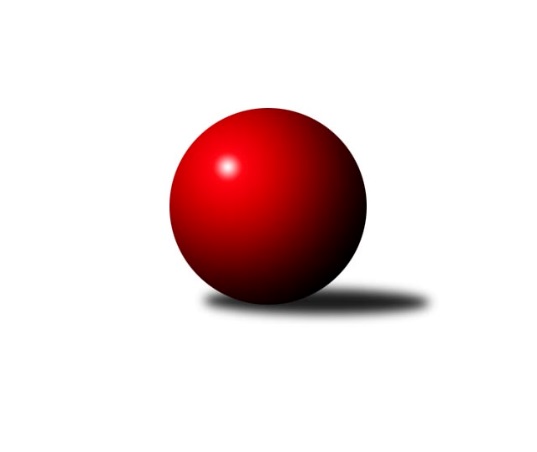 Č.16Ročník 2019/2020	10.3.2020Nejlepšího výkonu v tomto kole: 1626 dosáhlo družstvo: KK Minerva Opava ˝B˝Meziokresní přebor-Bruntál, Opava 2019/2020Výsledky 16. kolaSouhrnný přehled výsledků:TJ Horní Benešov ˝E˝	- KK Minerva Opava ˝C˝	8:2	1618:1490		9.3.TJ Sokol Chvalíkovice ˝B˝	- RSSK OSIR Raciborz	6:4	1587:1572		9.3.KK Minerva Opava ˝B˝	- TJ Jiskra Rýmařov ˝C˝	6:4	1626:1622		9.3.TJ Kovohutě Břidličná ˝B˝	- TJ Opava ˝C˝	8:2	1472:1415		9.3.TJ Kovohutě Břidličná ˝C˝	- KS Moravský Beroun B	10:0	1552:1386		10.3.Tabulka družstev:	1.	TJ Jiskra Rýmařov ˝C˝	16	13	0	3	112 : 48 	 	 1606	26	2.	RSSK OSIR Raciborz	16	12	0	4	120 : 40 	 	 1632	24	3.	TJ Horní Benešov ˝E˝	16	10	0	6	95 : 65 	 	 1562	20	4.	KK Minerva Opava ˝B˝	16	10	0	6	94 : 66 	 	 1562	20	5.	TJ Sokol Chvalíkovice ˝B˝	16	9	0	7	82 : 78 	 	 1491	18	6.	KS Moravský Beroun B	16	8	0	8	72 : 88 	 	 1508	16	7.	TJ Kovohutě Břidličná ˝C˝	16	6	1	9	66 : 94 	 	 1561	13	8.	TJ Kovohutě Břidličná ˝B˝	16	6	0	10	70 : 90 	 	 1520	12	9.	KK Minerva Opava ˝C˝	16	4	0	12	50 : 110 	 	 1417	8	10.	TJ Opava ˝C˝	16	1	1	14	39 : 121 	 	 1461	3Podrobné výsledky kola:	 TJ Horní Benešov ˝E˝	1618	8:2	1490	KK Minerva Opava ˝C˝	Roman Swaczyna	 	 185 	 228 		413 	 0:2 	 445 	 	230 	 215		Gabriela Beinhauerová	Daniel Duškevič	 	 183 	 198 		381 	 2:0 	 335 	 	149 	 186		Stanislav Troják	Petr Dankovič	 	 192 	 211 		403 	 2:0 	 387 	 	193 	 194		Zuzana Šafránková	Zdeněk Janák	 	 228 	 193 		421 	 2:0 	 323 	 	165 	 158		Matěj Pavlíkrozhodčí: Nejlepší výkon utkání: 445 - Gabriela Beinhauerová	 TJ Sokol Chvalíkovice ˝B˝	1587	6:4	1572	RSSK OSIR Raciborz	Marek Hrbáč	 	 200 	 180 		380 	 0:2 	 403 	 	203 	 200		Artur Tokarski	Denis Vítek	 	 204 	 215 		419 	 2:0 	 316 	 	153 	 163		Ryszard Grygiel	David Beinhauer	 	 196 	 167 		363 	 0:2 	 436 	 	228 	 208		Jerzy Kwasny	Marek Hynar	 	 214 	 211 		425 	 2:0 	 417 	 	231 	 186		Mariusz Gierczakrozhodčí: Nejlepší výkon utkání: 436 - Jerzy Kwasny	 KK Minerva Opava ˝B˝	1626	6:4	1622	TJ Jiskra Rýmařov ˝C˝	Aleš Hilzensauer	 	 197 	 196 		393 	 2:0 	 370 	 	196 	 174		Miroslav Langer	Renáta Smijová	 	 216 	 201 		417 	 2:0 	 392 	 	192 	 200		Pavel Švan	Karel Vágner	 	 191 	 223 		414 	 0:2 	 445 	 	228 	 217		Pavel Přikryl	Zdeněk Štohanzl	 	 205 	 197 		402 	 0:2 	 415 	 	227 	 188		Stanislav Lichnovskýrozhodčí: Nejlepší výkon utkání: 445 - Pavel Přikryl	 TJ Kovohutě Břidličná ˝B˝	1472	8:2	1415	TJ Opava ˝C˝	Anna Dosedělová	 	 175 	 188 		363 	 2:0 	 340 	 	169 	 171		Jolana Rybová	Luděk Häusler	 	 136 	 152 		288 	 0:2 	 325 	 	162 	 163		Pavel Jašek	Jaroslav Zelinka	 	 203 	 208 		411 	 2:0 	 404 	 	206 	 198		Vladislav Kobelár	Leoš Řepka	 	 190 	 220 		410 	 2:0 	 346 	 	167 	 179		Vladimír Kozákrozhodčí: Nejlepší výkon utkání: 411 - Jaroslav Zelinka	 TJ Kovohutě Břidličná ˝C˝	1552	10:0	1386	KS Moravský Beroun B	Miroslav Smékal	 	 199 	 187 		386 	 2:0 	 300 	 	155 	 145		Ivana Hajznerová	Ivo Mrhal	 	 195 	 195 		390 	 2:0 	 377 	 	197 	 180		Hana Zálešáková	Ota Pidima	 	 179 	 201 		380 	 2:0 	 376 	 	205 	 171		Miroslav Zálešák	Jiří Procházka	 	 195 	 201 		396 	 2:0 	 333 	 	169 	 164		Daniel Heroldrozhodčí: Nejlepší výkon utkání: 396 - Jiří ProcházkaPořadí jednotlivců:	jméno hráče	družstvo	celkem	plné	dorážka	chyby	poměr kuž.	Maximum	1.	Jiří Procházka 	TJ Kovohutě Břidličná ˝C˝	429.94	291.5	138.4	6.6	8/8	(488)	2.	Zdeněk Janák 	TJ Horní Benešov ˝E˝	424.56	290.4	134.2	6.2	6/7	(454)	3.	Krzysztof Wróblewski 	RSSK OSIR Raciborz	415.62	286.0	129.7	6.3	6/8	(442)	4.	Mariusz Gierczak 	RSSK OSIR Raciborz	415.31	289.9	125.4	6.7	8/8	(448)	5.	Artur Tokarski 	RSSK OSIR Raciborz	413.43	281.4	132.1	6.7	7/8	(435)	6.	Leoš Řepka 	TJ Kovohutě Břidličná ˝B˝	409.88	294.2	115.7	8.0	6/8	(440)	7.	Jaroslav Zelinka 	TJ Kovohutě Břidličná ˝B˝	409.46	286.5	122.9	7.7	6/8	(445)	8.	Gabriela Beinhauerová 	KK Minerva Opava ˝C˝	407.64	287.5	120.1	7.7	7/7	(446)	9.	Pavel Přikryl 	TJ Jiskra Rýmařov ˝C˝	404.25	283.1	121.1	8.1	7/7	(453)	10.	Pavel Švan 	TJ Jiskra Rýmařov ˝C˝	404.13	284.1	120.1	8.0	7/7	(475)	11.	Mária Machalová 	KS Moravský Beroun B	403.63	284.7	118.9	9.4	6/7	(437)	12.	Denis Vítek 	TJ Sokol Chvalíkovice ˝B˝	402.89	279.2	123.7	9.8	8/8	(438)	13.	Stanislav Lichnovský 	TJ Jiskra Rýmařov ˝C˝	402.39	285.9	116.5	9.4	7/7	(475)	14.	Zdeněk Štohanzl 	KK Minerva Opava ˝B˝	399.00	280.6	118.4	9.1	6/7	(430)	15.	Karel Kratochvíl 	KK Minerva Opava ˝B˝	398.10	278.4	119.7	8.7	6/7	(439)	16.	Vladislav Kobelár 	TJ Opava ˝C˝	398.07	278.5	119.6	9.6	7/7	(451)	17.	Miroslav Langer 	TJ Jiskra Rýmařov ˝C˝	396.82	275.9	120.9	10.1	7/7	(465)	18.	Petr Dankovič 	TJ Horní Benešov ˝E˝	392.03	278.7	113.3	8.7	6/7	(456)	19.	Daniel Duškevič 	TJ Horní Benešov ˝E˝	389.46	267.9	121.6	9.6	5/7	(465)	20.	Daniel Herold 	KS Moravský Beroun B	387.94	272.0	116.0	9.6	6/7	(435)	21.	Anna Dosedělová 	TJ Kovohutě Břidličná ˝B˝	387.10	274.9	112.2	11.2	7/8	(425)	22.	Dalibor Krejčiřík 	TJ Sokol Chvalíkovice ˝B˝	386.04	274.6	111.5	9.8	6/8	(436)	23.	Miroslav Petřek  st.	TJ Horní Benešov ˝E˝	385.54	274.0	111.5	10.0	7/7	(413)	24.	Renáta Smijová 	KK Minerva Opava ˝B˝	385.06	273.3	111.7	10.6	5/7	(432)	25.	Karel Vágner 	KK Minerva Opava ˝B˝	381.47	279.0	102.4	10.3	7/7	(424)	26.	Miroslav Smékal 	TJ Kovohutě Břidličná ˝C˝	380.52	274.5	106.0	11.5	8/8	(419)	27.	Josef Plšek 	KK Minerva Opava ˝B˝	377.33	268.3	109.0	9.8	5/7	(415)	28.	Vladimír Kozák 	TJ Opava ˝C˝	374.40	267.9	106.5	11.4	5/7	(400)	29.	Roman Swaczyna 	TJ Horní Benešov ˝E˝	372.83	269.2	103.6	11.3	6/7	(436)	30.	Ladislav Stárek 	TJ Kovohutě Břidličná ˝C˝	370.63	271.7	99.0	10.9	8/8	(393)	31.	Zuzana Šafránková 	KK Minerva Opava ˝C˝	365.66	265.0	100.7	11.5	5/7	(430)	32.	Daniel Beinhauer 	TJ Sokol Chvalíkovice ˝B˝	363.88	258.0	105.9	12.0	8/8	(409)	33.	Josef Kočař 	TJ Kovohutě Břidličná ˝B˝	362.84	260.3	102.6	11.5	8/8	(410)	34.	Roman Škrobánek 	TJ Opava ˝C˝	357.26	260.1	97.2	15.2	5/7	(379)	35.	Matěj Pavlík 	KK Minerva Opava ˝C˝	357.08	257.3	99.8	14.9	7/7	(402)	36.	Jolana Rybová 	TJ Opava ˝C˝	355.62	260.8	94.8	13.3	7/7	(417)	37.	Ivana Hajznerová 	KS Moravský Beroun B	354.47	261.7	92.8	17.6	6/7	(426)	38.	Petr Bracek 	TJ Opava ˝C˝	346.00	254.7	91.4	12.6	5/7	(372)	39.	Hana Zálešáková 	KS Moravský Beroun B	345.79	262.9	82.9	18.9	6/7	(377)	40.	Luděk Häusler 	TJ Kovohutě Břidličná ˝B˝	332.94	237.2	95.8	17.3	6/8	(388)	41.	Marek Hrbáč 	TJ Sokol Chvalíkovice ˝B˝	331.36	246.8	84.5	17.6	8/8	(405)	42.	Stanislav Troják 	KK Minerva Opava ˝C˝	324.22	241.4	82.8	20.5	6/7	(371)		Marek Hynar 	TJ Sokol Chvalíkovice ˝B˝	425.00	284.0	141.0	3.0	1/8	(425)		Tomáš Král 	KK Minerva Opava ˝B˝	423.75	276.5	147.3	4.7	2/7	(448)		Jiří Šafarčík 	TJ Sokol Chvalíkovice ˝B˝	419.00	304.0	115.0	11.0	1/8	(419)		Aleš Hilzensauer 	KK Minerva Opava ˝B˝	416.33	280.3	136.0	3.3	1/7	(445)		Cesary Koczorski 	RSSK OSIR Raciborz	412.00	308.0	104.0	14.0	1/8	(412)		Slawomir Holynski 	RSSK OSIR Raciborz	410.40	285.6	124.8	7.6	5/8	(452)		Jerzy Kwasny 	RSSK OSIR Raciborz	403.50	282.3	121.2	10.2	5/8	(436)		Dariusz Jaszewski 	RSSK OSIR Raciborz	402.00	280.0	122.0	7.0	1/8	(402)		David Beinhauer 	TJ Sokol Chvalíkovice ˝B˝	394.50	279.2	115.3	10.0	3/8	(445)		Jiří Machala 	KS Moravský Beroun B	394.30	288.8	105.6	10.3	4/7	(436)		Miroslav Zálešák 	KS Moravský Beroun B	389.50	276.6	112.9	8.3	4/7	(418)		Ota Pidima 	TJ Kovohutě Břidličná ˝C˝	388.83	271.0	117.8	9.3	3/8	(400)		Pavel Veselka 	TJ Kovohutě Břidličná ˝C˝	388.27	274.9	113.3	10.3	5/8	(419)		Miroslav Janalík 	KS Moravský Beroun B	383.78	274.6	109.2	8.8	3/7	(412)		Tomáš Polok 	TJ Opava ˝C˝	377.00	248.0	129.0	10.0	1/7	(377)		Ivo Mrhal 	TJ Kovohutě Břidličná ˝C˝	376.50	264.2	112.3	9.7	2/8	(390)		Luděk Bambušek 	TJ Jiskra Rýmařov ˝C˝	374.00	260.0	114.0	5.0	1/7	(374)		Radek Fischer 	KK Minerva Opava ˝C˝	370.00	274.0	96.0	14.0	1/7	(370)		Hana Kopečná 	TJ Horní Benešov ˝E˝	354.00	261.0	93.0	8.5	1/7	(368)		Ryszard Grygiel 	RSSK OSIR Raciborz	349.75	255.8	94.0	13.8	2/8	(399)		Pavel Jašek 	TJ Opava ˝C˝	339.33	246.5	92.8	15.2	3/7	(351)		Jan Hroch 	TJ Kovohutě Břidličná ˝C˝	328.67	236.3	92.3	16.8	3/8	(372)		Jaroslav Pelikán 	KK Minerva Opava ˝C˝	289.50	226.5	63.0	25.5	4/7	(342)Sportovně technické informace:Starty náhradníků:registrační číslo	jméno a příjmení 	datum startu 	družstvo	číslo startu23742	Luděk Häusler	09.03.2020	TJ Kovohutě Břidličná ˝B˝	5x11447	Marek Hynar	09.03.2020	TJ Sokol Chvalíkovice ˝B˝	1x
Hráči dopsaní na soupisku:registrační číslo	jméno a příjmení 	datum startu 	družstvo	Program dalšího kola:17. kolo16.3.2020	po	17:00	TJ Opava ˝C˝ - KK Minerva Opava ˝B˝	16.3.2020	po	17:00	TJ Jiskra Rýmařov ˝C˝ - TJ Horní Benešov ˝E˝	16.3.2020	po	17:00	TJ Kovohutě Břidličná ˝B˝ - TJ Kovohutě Břidličná ˝C˝	16.3.2020	po	18:00	KK Minerva Opava ˝C˝ - TJ Sokol Chvalíkovice ˝B˝	16.3.2020	po	18:00	RSSK OSIR Raciborz - KS Moravský Beroun B	Nejlepší šestka kola - absolutněNejlepší šestka kola - absolutněNejlepší šestka kola - absolutněNejlepší šestka kola - absolutněNejlepší šestka kola - dle průměru kuželenNejlepší šestka kola - dle průměru kuželenNejlepší šestka kola - dle průměru kuželenNejlepší šestka kola - dle průměru kuželenNejlepší šestka kola - dle průměru kuželenPočetJménoNázev týmuVýkonPočetJménoNázev týmuPrůměr (%)Výkon6xGabriela BeinhauerováMinerva C4453xJerzy KwasnyRaciborz113.744365xPavel PřikrylRýmařov C4453xPavel PřikrylRýmařov C111.494451xJerzy KwasnyRaciborz4364xJaroslav ZelinkaBřidličná B111.334111xMarek HynarChvalíkov. B4258xLeoš ŘepkaBřidličná B111.064107xZdeněk JanákHor.Beneš.E4211xMarek HynarChvalíkov. B110.874254xDenis VítekChvalíkov. B4195xGabriela BeinhauerováMinerva C110.7445